Karta pracy nr 2. Połącz pisanki w pary.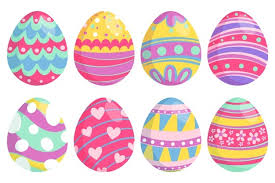 